Thank you for your interest in participating in our Sporting Clays Tournament. Please enter the information below to register for the clay shooting tournament.  If you are an active SIM member, you can enter the tournament for FREE!  If you are not a SIM member, we encourage you to contact a strategic/key vendor and have them sponsor a 5 person team ($1000).  If you choose to register a team, please use the Team Registration Form located on the SIM Clay Event page.  If we have openings on a sponsored team and they cannot fill their team spots, SIM members will be assigned to their teams on a first come, first served basis.  The only way to guarantee you will shoot with someone of your choosing to be on a vendor sponsored a 5-person team.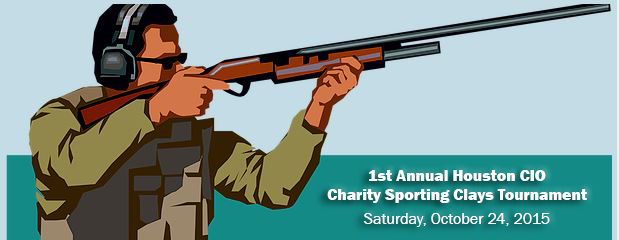  Instructions: Fill out the form, save word document and eMail completed form to:  clays@simhouston.orgFREE, YES FREE! -  SIM Members can participate in the tournament for free if you register by October 17.              After October 17, registration fee is $100 Registration Fee WaivedIf you have any questions, send them to:  clays@simhouston.orgAvailable for purchase at tournament Additional Raffle Tickets: $10.00 eachGame Tickets: $20.00 eachMulligans: $10/1ticket (3 targets) / 3 ticket maximum (additional 9 targets)This is a fund raiser, so we could have a couple of surprises in store!  Bring cash and be prepared to have some fun! First NameLast NameCompany NamePosition or TitleEmailCell PhoneNumberOffice PhoneNumberAttendanceProbability (100%, 75%, 50%, 25%)SIMMember(Yes/No)Shotgun? 12 or 20 Gaugeor NO ShotgunShooter Skill (1-5)^ KEY for multiple choice questions above ^^ KEY for multiple choice questions above ^^ KEY for multiple choice questions above ^Attendance ProbabilityShotgun TypeShooter Skill100% - will be thereEnter 12 for 12 gauge1 – First Time75% - will make best effortEnter 20 for 20 gauge2 - Beginner50% - potential conflict exists Enter No for do not have a shotgun3 – Experienced25% - known conflict, will attempt to attend4 – Advanced5 - Expert